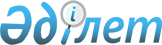 О местных инвестиционных проектах и заимствовании местным исполнительным органом Атырауской области на 2003 годПостановление Правительства Республики Казахстан от 12 марта 2003 года N 238      В соответствии с Законом Республики Казахстан от 1 апреля 1999 года "О бюджетной системе" и "Правилами рассмотрения инвестиционных проектов", утвержденных постановлением Правительства Республики Казахстан от 18 ноября 2002 года N 1219, Правительство Республики Казахстан постановляет: 

      1. Согласиться с местными инвестиционными проектами Атырауской области на 2003 год (далее - Местные инвестиционные проекты), финансируемыми за счет средств, привлекаемых в результате заимствования местным исполнительным органом: 

      1) газификация населенных пунктов с объемом финансирования 974 700 000 (девятьсот семьдесят четыре миллиона семьсот тысяч) тенге; 

      2) строительство объектов образования - 738 000 000 (семьсот тридцать восемь миллионов) тенге; 

      3) строительство объектов здравоохранения - 586 000 000 (пятьсот восемьдесят шесть миллионов) тенге; 

      4) капитальный ремонт водопроводных и канализационных сетей в городе Атырау и Атырауской области - 300 000 000 (триста миллионов) тенге; 

      5) капитальный ремонт автомобильных дорог в городах Атырау и Кульсары - 801 300 000 (восемьсот один миллион триста тысяч) тенге. 

      2. Принять предложение акима Атырауской области о привлечении в установленном законодательством порядке займов в пределах лимита долга местного исполнительного органа, установленного в соответствии с Законом Республики Казахстан от 2 августа 1999 года "О государственном и гарантированном государством заимствовании и долге" в объеме 3 400 000 000 (три миллиарда четыреста миллионов) тенге на реализацию Местных инвестиционных проектов. 

      3. Настоящее постановление вступает в силу со дня подписания.       Премьер-Министр 

      Республики Казахстан 
					© 2012. РГП на ПХВ «Институт законодательства и правовой информации Республики Казахстан» Министерства юстиции Республики Казахстан
				